MAMLAKA YA CHAKULA NA DAWA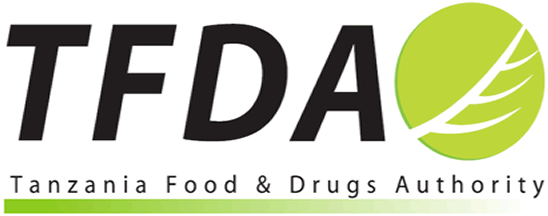 MAELEZO YA UTANGULIZI YALIYOTOLEWA NA BW. ADAM MITANGU FIMBO - KAIMU MKURUGENZI MKUU - TFDA WAKATI WA KUPOKEA HATI YA UBORA WA MIFUMO YA UDHIBITI WA DAWA YA TFDA(MATURITY LEVEL - 3) ILIYOTOLEWA NA SHIRIKA LA AFYA DUNIANI (WHO)OFISI ZA TFDA - DAR ES SALAAM18 Disemba 2018Mhe. Mgeni Rasmi - Waziri wa Afya, Maendeleo ya Jamii, Jinsia, Wazee na WatotoMwenyekiti wa Bodi - Balozi Dkt, Ben MosesMwakilishi Mkazi wa WHO - TanzaniaMenejimenti ya TFDAWatumishi wote wa TFDA tulioko hapaWaandishi wa Habari Mabibi na MabwanaNichukue nafasi hii kwanza kabisa kukukaribisha Mhe Waziri kwenye Ofisi za TFDA. Hivi sasa tuko kwenye hatua za mwisho za kuhamia Dodoma na tumeanza na watumishi wachache. Tutaleta taarifa rasmi ya kuhamia kwa Katibu Mkuu ili aweze kukupa kwa mujibu wa taratibu.Ofisi hii sasa itakuwa Ofisi ndogo na tutahama kwa awamu pindi tutakapokamilisha kujenga jengo la Ofisi ambalo mchakato wake umekwishaanza. Mhe. Mgeni Rasmi,Baada ya kusema maneno hayo, na kama ulivyosikia wakati wa utambulisho, mbele yako ni waandishi wa habari pamoja na wageni waalikwa wengine ambao wamefika hapa ili kukusikiliza utakapokuwa ukiongea nao.Lengo la mkutano huu ni kutekeleza maelekezo uliyoyatoa ya kuzungumza na waandishi wa habari kuhusu TFDA kupata hati ya ubora wa mifumo ya udhibiti wa dawa (yaani Maturity Level 3) iliyotolewa na Shirika la Afya Duniani (WHO).Mhe. Mgeni Rasmi,Kabla sijamkaribisha Mwenyekiti wa Bodi ili aweze kukukaribisha kuongea na waandishi naomba uniruhusu niseme maneno machache kuhusu hati hii utakayoipokea leo.Tangu mwaka 2003, TFDA ilipoanzishwa tumekuwa tukiweka mikakati mingi sana ya kuanzisha na kuboresha mifumo yetu ya utendaji ili kuweza kutoa huduma bora kwa wananchi. Kuanzia kipindi cha Mkurugenzi Mkuu wa kwanza Mama Margareth Ndomondo-Sigonda, TFDA ilijikita zaidi katika kuweka mifumo ya udhibiti, kuunda vitengo na kufundisha watumishi kwenye masuala ya mifumo ili kuwezesha kazi kufanyika kwa ufanisi na kuondoa malalamiko kutoka kwa wateja tunaowahudumia. Jitihada hizo ziliendelezwa pia kipindi cha Mkurugenzi Mkuu aliyepita Bw. Hiiti B. Sillo ambaye amehamia WHO na katika Idara inayojishughulisha na kazi ya tathmini ya taasisi ili kuweza kutoa hati utakayokabidhiwa leo na Mwakilishi Mkazi wa WHO hapa Tanzania. Mchango alioutoa Bi. Agnes Sitta Kijo wakati anakaimu Ofisi ya Mkurugenzi Mkuu pia ni wa kukumbukwa kwa kusukuma sana hasa wakati wa tathmini iliyofanywa na WHO kati ya mwezi Mei na Novemba 2018.Kufuatia jitihada hizo TFDA imefanyiwa tathmini mbalimbali na hadi sasa TFDA ni taasisi iliyokidhi vigezo vya ISO 9001, maabara yake ya chakula imekidhi vigezo vya ISO/IEC 17025, maabara ya dawa imekidhi vigezo vya WHO prequalification na tuko kwenye hatua za mwisho za kupata ithibati kwenye maabara ya mikrobiolojia ambapo WHO watakuja kutukagua muda sio mrefu taratibu zikikamilika.Mhe. Mgeni Rasmi,Nichukue nafasi hii kipekee kabisa kuwashukuru sana wakurugenzi waliopita kwa michango yao kwenye kuweka mifumo ya utendaji ndani ya TFDA. Jitihada hizo bado zinaendelea kuzaa matunda na ndio maana leo tuko hapa tena kushuhudia hati iliyotolewa na WHO baada ya kuridhika kwamba mifumo yetu sasa imefikia hatua hii ijulikanyo kitaalam kama Maturity Level 3. Hatua hii ni kubwa kwa mujibu wa vigezo vya WHO na kwamba sasa TFDA tunaingia kwenye kundi la nchi chache duniani zilizofikia hatua hii. Kwa kuwa tathmini inayofanyika inaangalia mambo mengi na kwa undani sana, nchi nyingi bado zinajipanga kuwaalika WHO ili wafanye tathmini. Kutokana na uzoefu tulioupata kupitia tathmini zilizopelekea kupata ithibati za ISO na ile ya WHO prequalification, imekuwa rahisi kwetu kuweza kufikia hatua tuliyofikia leo. Mhe. Mgeni Rasmi,Mwisho nimalizie kwa kuishukuru pia sana Bodi kupitia kwa Mwenyekiti kwa kutuelekeza vizuri na kutusukuma kufikia hatua hii. Na Mwenyekiti amekwishatoa maelekezo tuanze mchakato wa kufikia Maturity Level 4 na Maabara ya TFDA iliyoko Mwanza ipate ithibati ya ISO/IEC 17025.Baada ya kusema maneno haya, naomba sasa nimuombe Mwenyekiti wa Bodi aweze kukukaribisha ili uweze kuongea na waandishi wa habari. MWISHO